от «21» ноября 2019 года № 29О внесении изменений в постановление администрации Нежнурского сельского поселения № 20 от 10 июля 2018 года «Об утверждении Положения о порядке вырубки и охраны зеленых насаждений, произрастающих на  землях общего пользования и на землях сельскохозяйственного назначения находящихся в муниципальной собственности муниципального образования «Нежнурское сельское поселение» Килемарского муниципального района Республики Марий Эл»Администрация Нежнурского сельского поселения п о с т а н о в л я е т:1. Внести в Положение о порядке вырубки и охраны зеленых насаждений, произрастающих на  землях общего пользования и на землях сельскохозяйственного назначения находящихся в муниципальной собственности муниципального образования «Нежнурское сельское поселение» Килемарского муниципального района Республики Марий Эл, утвержденное постановлением администрации Нежнурского сельского поселения № 20 от 10 июля 2018 года № 20 следующие изменения:1) в пункте 3.3. абзац второй, подпункты 3.3.1., 3.3.2. исключить;2) пункт 3.5. изложить в следующей редакции:«3.5.1.  Основаниями для отказа в выдаче разрешения служат:1) неполный или недостоверный состав сведений в представленных документах;2)  выявление возможности избежать вырубку зеленых насаждений;3) отсутствие оплаты компенсационных выплат в бюджет муниципального образования « сельское поселение» в течение 5 рабочих дней со дня вынесения постановления, указанного в п. 3.5. настоящего положения.Уведомление об отказе в оформлении разрешения направляется заявителю в письменной форме течение 3 рабочих дней после принятия такого решения с указанием причин отказа.Решение об отказе в выдаче разрешения  может быть обжаловано в суде в установленном порядке.».3) пункт 3.8. изложить в следующей редакции:«3.8. Заявитель обязан возместить стоимость вырубленных деревьев. Компенсационные выплаты производятся в бюджет муниципального образования «Нежнурское сельское поселение» в течение 5 рабочих дней со дня вынесения постановления, указанного в п. 3.5. настоящего положения. Разрешение на вырубку деревьев выдается до поступления компенсационных выплат в бюджет муниципального образования «Нежнурское сельское поселение».2. Постановление вступает в силу со дня его подписания.3. Контроль за исполнением настоящего постановления оставляю за собой.       Глава  администрации              Нежнурского        сельского поселения     				         А.Г.МакароваНЕЖНУР ЯЛПОСЕЛЕНИЙЫНАДМИНИСТРАЦИЙАДМИНИСТРАЦИЯ НЕЖНУРСКОГОСЕЛЬСКОГО ПОСЕЛЕНИЯПУНЧАЛПОСТАНОВЛЕНИЕ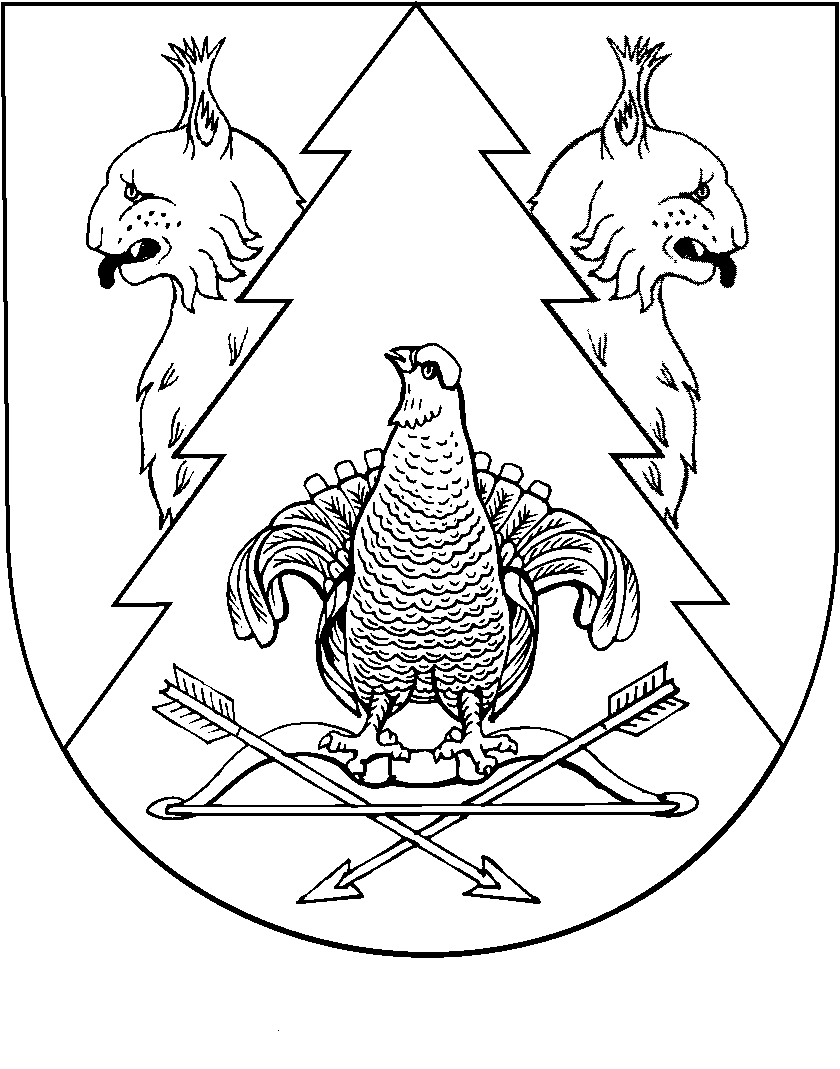 